Indiana Angus Auxiliary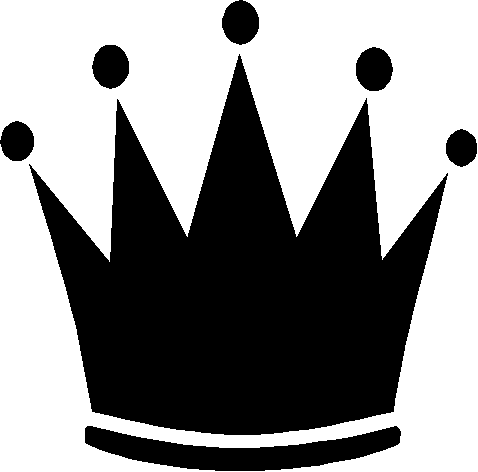 Royalty Application FormDue December 6thApplication must be typedName: ______________________________________________________________ DOB: _____________________________________Address: __________________________________________________ City: _________________________ Zip: _________________Phone: __________________________________________ E-mail: ________________________________________________________Parent/Guardian: _______________________________________________________________________________________________Address: _______________________________________________ City: ________________________ Zip: _______________________Phone: ________________________________________________ E-mail: __________________________________________________School: ________________________________________________Grade Level: ____________________________________Years in IJAA: ______________Years in NJAA: ___________________ Member code:___________________________Applying for Jr. Princess (8-12)______________Princess (13-16) ________________Queen (17-21)______________Application Due Date December 6th Please email Return Application to: Madison Sundsbak, mfsundsbak@gmail.com (765)238-2662Please list school activities followed by the year(s) you were involved. Please list in descending order.(Ex. Student government 2000-2004) (10 points)Please list community activities/service organizations followed by the year(s) you were involved. Please list in descending order. (10 Points)Please list the IJAA and NJAA activities followed by the year(s) you were involved. Please include leadership positions, honors and awards. (20 points)Please describe one event either with the IJAA or NJAA that positively impacted your life.(20 points)Please describe why you would like to be selected as Indiana Angus royalty and what you would do to promote the Angus breed in this position. (25 points)If selected as IN Angus Royalty, who will accompany you to required events?_______________________Applicants Signature				Date			Parent/Guardian Signature   (Only if applicant is under 21) 